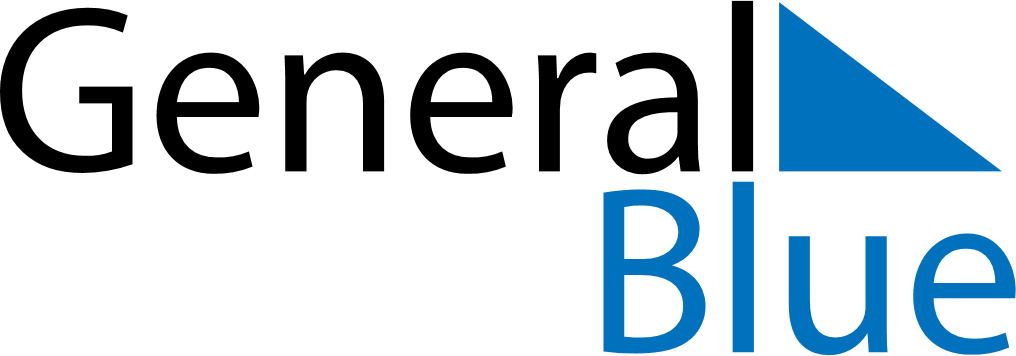 July 2029July 2029July 2029Faroe IslandsFaroe IslandsSundayMondayTuesdayWednesdayThursdayFridaySaturday12345678910111213141516171819202122232425262728St.Olav’s Eve293031St.Olav’s Day